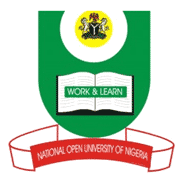 NATIONAL OPEN UNIVERSITY OF NIGERIA14-16 AHMADU BELLO WAY, VICTORIA ISLAND LAGOSSEPTEMBER/OCTOBER 2015 EXAMINATIONSCHOOL OF SCIENCE AND TECHNOLOGYCourse code: CIT465Course Title: Network AdministrationTime: 21/2 Hours Instruction: Answer any Four (4) questions. 1.	Simply differentiates between the goals of the” fault management” and 		[5 marks]” security 	management” 		[5 marks]conceptual areas of ISO Network Management Model.	1c.	Write short note on “Ping and traceroute”.	[71/2 marks]2a.	State any three (3) essential requirements that a protocol such as TCP/IP must support [41/2marks]2b.	State any 6 challenges of system administration [6marks]2c.	write short note on any two (2) stated in question 2b  	[7 marks]3.	Differentiate between						[71/2 marks]	a.	Mesh and b.	Star types of Topology.	3c.	Differentiate between the two (2) main Categories of Networks / Network Technologies.	[10 marks]4a.	Write short note on Class “C” legacy networks.	[71/2marks]4b.	State the three threats that can compromise the system [6 marks]4c.	Give at least 1 example from each of the threats listed in question 4b making 4 altogether.[10 marks]5a.	Write short note on Class “B” legacy networks.	[71/2 marks]5b.	Discuss network simulator [7marks]5c.	Give three examples of network simulator	[3marks]6a.	State 5 organizations by which official computer-related standards were defined [5marks]6b.	Highlight any five (5) IEEE classification of software anomalies [5marks]6c.	Discuss System configuration policy.		[71/2 marks]